Муниципальное автономное дошкольное образовательное учреждение детский сад № 134 города ТюмениТЕСТдля родителей о стилях семейного воспитания ребёнка. Достоинства и возможные последствия  влияния воспитанияна развитие ребёнка.Подготовила педагог-психологЖуравлёва Н.Ю.Ноябрь, 2020Насколько вы авторитетны?	Уважаемые родители! Перед  вами тест, позволяющий лучше определиться с вашей авторитетной позицией, лучше понять ваши трудности, недостатки или бессознательные механизмы, связанные с вашим собственным детским опытом.1.Ваш четырёхлетний ребёнок закатывает истерику в супермаркете, чтобы получить конфеты.А) Вы просите его успокоиться и говорите, что дома он получит кусочек шоколада.Б) Вы отказываетесь покупать конфеты и сообщаете ему, что если он будет продолжать в том же духе, тоне получит конфет в течение целого месяца.В) Вы уступаете, потому что вы в общественном месте или потому что вам хочется доставить ему удовольствие.Г) Вы объясняете ему, что его поведение неприемлемо и что дома и так полно конфет.2.В пятый раз вы просите своего пятилетнего сына одеться.А) Вы в очередной раз объясняете ему, что пора идти в детский сад и что надо поторопиться.Б) Вы разозлились и шлёпнули его, чтобы заставить подчиниться.В) Вы помогаете ему одеться, чтобы дело шло быстрее.Г) Вы ему говорите: « Одевайся быстрее, тогда у нас останется время, чтобы почитать сказку»3.Время вечернего купания, но ребёнка невозможно заставить идти в ванную.А) Вы решаете поиграть с ним: «Если ты не поторопишься, я поймаю тебя и съем».Б) Вы напоминаете ему, как важно быть чистым, и разговариваете с ним, чтобы убедить его.В) Вы напоминаете ему, что есть время для игр  и есть время для всего остального и что через минуту вы ждёте его в  ванной.Г) Вы не сторонних жёстких мер в этом вопросе и соглашаетесь, что можно купаться и через день.4.Вы наказываете…А) Каждый раз, когда это необходимо.Б) Редко, только чтобы напомнить ему о важных ограничениях.В) Никогда: вы противник любого наказания.Г) Вы говорите, объясняете, пытаетесь убедить, прежде чем применить санкции.5.В целом Вы считаете себя:А) Очень терпеливым / ой.Б) Очень   требовательным/ ой.В)  Очень внимательным /ой  к его  потребностям.Г) Это зависит от обстоятельств.6.Он ещё не сделал домашнее задание, но просит Вас разрешить ему немного посмотреть  телевизор.А) Вы соглашаетесь: до или после, какая разница?!Б) Вы говорите ему, что предпочли бы, чтобы он сначала сделал домашнее задание, но перед его настойчивым требованием уступаете. У всякого правила есть исключения!В) Вы отказываетесь и отправляете его без разговоров доделывать домашнее задание.Г) Вы напоминаете ему, что телевизор разрешается смотреть только после того, как задание выполнено.7. Ваш трёхлетний ребёнок злится и бьёт  Вас.А) Вы объясняете ему, что это нехорошо , что ребёнок не должен поднимать руку на родителя.Б) Вы не обращаете внимания на его поведение.В) Вы объясняете ему, что его поведение неприемлемо,  и отправляете его успокоиться в его комнату.Г) Вы в раздражении отвешиваете ему хороший шлепок.8.Ваша пятилетняя дочь отвечает каждый раз «нет», когда вы просите её навести порядок в своей комнате.А) Вы закрываете её в комнате до тех пор, пока она не наведёт порядок.Б)  Вы делаете это вместо неё: после детского сада ребёнок приходит домой усталый.В) Вы спрашиваете, почему она так ведёт себя, и пытаетесь её понять.Г)  Вы напоминаете ей, что, когда где-то беспорядок, надо его устранить, что это правило, что его надо соблюдать. Как это делают все другие члены семьи.9.Ваш восьмилетний сын говорит, что не хочет спать в то время, в которое  вы его укладываете, и находит необоснованной вашу настойчивость в соблюдении распорядка дня.А) Вы объясняете ему, что в его возрасте ему необходимо спать определённое количество часов и ничего не меняете в ваших требованиях.Б) Вы напоминаете ему, что решает не он и он не должен обсуждать ваши распоряжения.В) Вы спрашиваете себя и своих близких, в самом ли деле необходимо быть таким строгим.Г) Вы слышите его просьбу и разрешаете ложиться спать позже : в конце концов, он взрослеет.10. По Вашему мнению,  запреты…А) Ограничивают личность и сдерживают творческое начало.Б) Прежде всего, должны быть объяснены.В) Помогают ребёнку расти наиболее гармонично.Г) Имеют целью достичь желаемого поведения.РЕЗУЛЬТАТЫВ ваших ответах вы имеете большинствоВы применяете -  Патриархальный стиль Основной принцип: требовать и наказывать.Вы достаточно авторитарны, чтобы ваш ребёнок подчинялся требованиям.Вы выдвигаете ему требования в любых обстоятельствах. Вы против его желаний и капризов.Вы наказываете его без колебаний,  можете вознаградить шлепком.Вы считаете, что вседозволенность порождает последующие трудности.Достоинства:ограничительные рамки и сильный авторитетПредупреждение о последствиях: Систематические или суровые наказания усиливают противостояние ребёнка и могут воспитать в нём упрямство!В ваших ответах вы имеете большинство Вы применяете - Либеральную модель       Основной принцип: требовать и наказывать.Вы достаточно авторитарны, чтобы ваш ребёнок подчинялся требованиям.Вы выдвигаете ему требования в любых обстоятельствах. Вы против его желаний и капризов.Вы наказываете его без колебаний,  можете вознаградить шлепком.Вы считаете, что вседозволенность порождает последующие трудности.Достоинства:ограничительные рамки и сильный авторитетПредупреждение о последствиях: Систематические или суровые наказания усиливают противостояние ребёнка и могут воспитать в нём упрямство!В ваших ответах вы имеете большинство  Вы применяете - Объяснительный авторитет - Основной принцип: понимать и объяснять.Долой авторитарность и вседозволенность!Главное требование – объяснять всё и всегда!Вы надеетесь, что ребёнок будет принимать правильные решения,      опираясь на здравый смысл.Вы думаете, что он будет вас слушать в конце концов!Достоинства: Вести переговоры –это иногда полезно.Предупреждение о последствиях: Отсутствие ограничительных рамок, не смотря на обстоятельства, опасно. Ваши средства воздействия на ребёнка могут быть исчерпаны.       Особенно, когда он продолжает стоять на своём,       а вы не понимаете, как его убедить.В ваших ответах вы имеете большинство      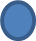 Вы применяете - Позитивную дисциплину- Основной принцип: общаться и запрещать.Авторитет эффективен: ребёнок получает одновременно любовь и ограничительные рамки. Вы придаёте большое значение объяснению, но одновременно вы ставите границы.Вы без колебаний запрещаете или требуете.Вы ставите некоторые ограничения, но их твёрдость позволяет ребёнку рассуждать и устанавливать свои ориентиры для самодисциплины.Достоинства: Ребёнок может рассуждать и следовать дисциплине.Предупреждение о последствиях:  В случае нарушения порядка, разберитесь вместе с другим родителем. или проведите какое-то время наедине с каждым из ваших детей.В ваших ответах нет определенного большинства какого – либо из значков!.Вы применяете - Альтернативное воспитание.Основной принцип: отпускать и строго наказывать.У вас нет желания ставить рамки, нет сил сказать ребёнку «нет».Все зависит от обстоятельств, вашего настроения, от поведения ребёнка.Вам случается быть излишне строгим или излишне мягким родителем.Вы с трудом находите ориентиры и нерегулярно требуете выполнять установленные вами правила.Достоинства: Поиск равновесия между свободой и наказанием.Предупреждение о последствиях:  Нет уверенности родителя в себе и выбранных действиях. Авторитет невысок.Воспитание крайне непоследовательно. Ребёнок плохо ориентируется в правилах поведения, испытывает стресс от неуверенности родителя. 12345678910А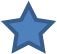 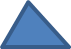 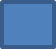 БВ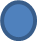 Г